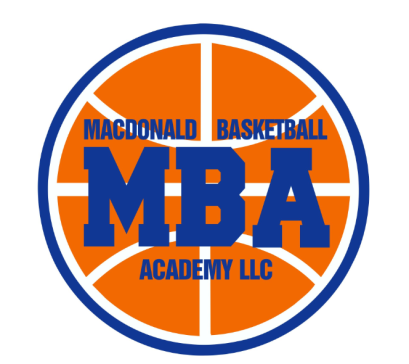 SPRING BREAK 2023 BASKETBALL CAMPJoin Daemen University Basketball Coach Mike MacDonald for a fun-filled week of basketball skills, drills, scrimmages and more!DATE:		Monday, April 3 through Friday, April 7 TIME:		9 AM – 11:30 AMAGES:		Boys and Girls grades K through 4thPLACE:	Park School (4625 Harlem Rd. Amherst)COST:		$ 200**All campers will receive an Official Camp Basketball!**Call (716) 818-1100 with any questions.*Please fill out the application on the reverse side and return it to reserve your spot in the MBA Spring Break Camp* MACDONALD BASKETBALL ACADEMY  SPRING BREAK BASKETBALL CAMP APPLICATIONName:____________________________________ Age:______Grade:________Address:__________________________________________________________City:__________________________________State:________Zip:___________Phone #:_________________________School:___________________________Email:____________________________________________________________The camp assumes no responsibility for accidents or illness.  In case of injury, the camper’s personal insurance company is the primary company in any claim.Parent/Guardian Authorization:  I hereby authorize my child, or ward, to be admitted to the MacDonald Basketball Academy Spring Break Basketball Camp and that the staff acts for me according to their best judgment in any emergency requiring medical attention.  All MBA sports camps and clinics are open to any and all entrants, limited only by number, age, grade level and/or gender.  Signature: ___________________________________________________In case of emergency contact: ___________________________________Emergency phone: ____________________________________________Primary Physician’s Name: _____________________________________Primary Physician’s Phone #: ___________________________________ Please make payable and mail to:MacDonald Basketball Academy		* Returned checks will be assessed a $25 bank fee.PO Box 1112					* Refund requests will be assessed a $50 processing fee.Amherst, New York 14226 Full payment required to reserve a spot in the camp